APPENDIX C1.	JOB DETAILS	Job Title:	Future Leaders Fellowship	Grade: 	AfC Band 7	Responsible to:	Prof. Wendy Tindale – Scientific Director	Reports to:	Prof. Wendy Tindale – Scientific Director	Location:	Medical Physics, Royal Hallamshire Hospital	The Future Leaders programme is open to:Medical Specialty Trainee (ST3+ by programme start date) Nb. GP trainees may be ST2 at the time of applicationDental Specialty Trainee (StR by programme start date)Public Health Registrars (ST3+ by programme start date)Healthcare professionals (typically AfC band 6-7) working for an NHS employer within Yorkshire and the Humber, including: NursesAllied Health ProfessionalsPharmacistsHealthcare Scientists (e.g. Biomedical or Clinical Scientists) Biomedical Scientist / Healthcare ScientistSpecialty and Associate Specialist (SAS) Doctors2.	JOB PURPOSEThe Fellow will acquire knowledge on how AI is used in diagnostics and will interact with clinical staff across a range of disciplines to understand where AI solutions could have real impact to patients and systems. They will develop skills in engagement and collaboration, building networks across communities, creating understanding of the value of AI and the governance framework which will be required for implementation.The Fellow will lead a specific project in an imaging or in vivo diagnostic area of their choice, focused on the practical aspects of AI selection/deployment. This may involve understanding how to identify benefits and weaknesses of a technology, critically evaluating a technology in practice, or establishing a suite of enabling activities e.g. safety assessments, training requirements, regulatory compliance. The Fellow will assess the impact of any technology on patient groups, with particular reference to health inequalities.This programme is closely aligned with Trust priorities and will be supported by the Trust Executive and senior clinical and operational leads.As well as leading the above work, the Fellow will have the opportunity to participate and take leadership roles in various programmes and initiatives:HEE funded Innovation Fellowship programme - technology innovation, adoption, regulation, evaluation and stakeholder engagement. This was developed for healthcare scientists but the Fellow can play a strategic role in expanding the programme to other disciplines  MCA coursesSTH NICE implementation steering group. The Fellow will work with this Trust group and clinicians where NICE implementation is challenging. They will have the opportunity to lead integration of the NICE Evidence Standards Framework for Digital Technologies (including AI) into practice. 3.	ROLE OF THE DIRECTORATEThe Directorate of Medical Imaging and Medical Physics (MIMP) is the largest service Directorate within Sheffield Teaching Hospitals (STH). The Medical Physics Department contains 135 staff (35 scientists and 100 technical staff) providing a variety of scientific and clinical services to the Trust. The Department of Medical Physics is divided into 8 Sections and Sub-Sections with Section Leads being responsible to the Scientific Director for MIMP.4.	MAIN DUTIES AND RESPONSIBILITIESService Management:There are no routine operational duties within this post.Scientific:Develop knowledge and skills in the application of Artificial Intelligence (AI) tools to support diagnostics in healthcareProvide, in consultation with senior staff, high quality advice and support to the Directorate and where appropriate to other Directorates within the Trust on the applications of AI technologies. Develop and maintain an in-depth knowledge of the science that underpins the technologies, and also a strategic overview of NHS IT modernisation plansParticipate in maintaining and improving the quality of the scientific and technical services provided by the directorate and wider trust.Ensure that all Trust, and Directorate policies and procedures are adhered to, with particular reference to health and safety, patient confidentiality and risk management and to play an active role in all aspects of clinical governance.Operate computer workstations with complex software requiring speed and accuracy in human-computer interaction (high level of keyboard and mouse skills)Research and Development:Participate in the development of new uses of clinical software and systems for Directorate, Trust and research use.Disseminate research results arising from work through publications and presentations as appropriate.Ensure compliance at all times with the requirements of Research Governance .Inform line manager and Section Head of relevant research results, arising either from work within the Section or elsewhere, which could impact on clinical practice in the Trust.Work with line manager to establish if the proposed methodologies will have either clinical or financial benefits and if so work with colleagues to implement such methodologies.Professional:Develop leadership capability to spearhead the introduction of novel AI technologies, with an understanding of enablers and barriersUndertake continuing professional development, maintain a professional portfolio and have a commitment to the training and development of other professional colleagues.Participate in mandatory study days.Participate in training courses as required by the line manager.Keep the Section Head informed of personal training needs.Undertake a structured programme of advanced training and responsibility.Keep abreast of developments in techniques and good practice.Organisation:Increase the capability of the NHS to translate AI diagnostic applications into clinical practice Develop a team spirit along with all other staff members within the Directorate.Participate where appropriate in the induction of new personnel to the department.Take an active role in the improvement of the services provided. Have an awareness of the Directorate’s objectives and direction and help achieve this.Contribute to and participate in the Directorate’s appraisal programme.Ensure that visitors to the department, including patients, their carers and other staff members, are dealt with in a professional and courteous mannerWork in harmony with other staff members within the Directorate in order to provide a comfortable and relaxed environment and to ensure the well being of the patientEstablish & maintain good working relationships both with other departments and with members of staff in own department in order to maximise efficiencyAct at all times with colleagues to maintain the reputation of the Directorate and Trust5.	FINANCIAL MANAGEMENT RESPONSIBILITIES (including estimated size of budget)With guidance from senior staff advise on the specification of and assist with the purchasing of computer hardware and software to solve scientific, technical and clinical problems, ensuring that the most cost effective solutions are adopted wherever possible.6.	WORKING RELATIONSHIPS (please identify the main personnel with whom the post holder will be required to communicate with and advise internally and externally)Working Relationships within the wider TrustTrust IT and Informatics DepartmentTo ensure compliance with Trust standards and ensure the integrity and security of the Trust network.To prepare and present detailed plans of work for upgrades to the IT infrastructure.  Ensuring communication of technical content and potential risks and including contingency planning to minimise risks.Management StaffTo provide expertise and advice in the specification and procurement process for new technologiesWe are committed to our responsibilities under the Equality Act 2010 and encourage equal opportunities, diversity and flexibility within our workforce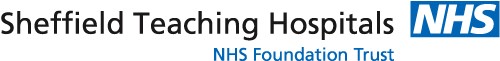 Job Description